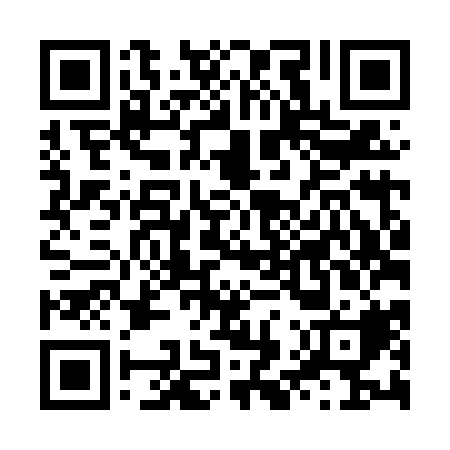 Ramadan times for Iskolafold, HungaryMon 11 Mar 2024 - Wed 10 Apr 2024High Latitude Method: Midnight RulePrayer Calculation Method: Muslim World LeagueAsar Calculation Method: HanafiPrayer times provided by https://www.salahtimes.comDateDayFajrSuhurSunriseDhuhrAsrIftarMaghribIsha11Mon4:174:175:5811:483:485:385:387:1412Tue4:154:155:5611:483:495:405:407:1513Wed4:134:135:5411:473:505:415:417:1714Thu4:114:115:5211:473:515:435:437:1815Fri4:094:095:5011:473:525:445:447:2016Sat4:064:065:4811:463:535:455:457:2117Sun4:044:045:4611:463:555:475:477:2318Mon4:024:025:4411:463:565:485:487:2419Tue4:004:005:4211:463:575:505:507:2620Wed3:583:585:4011:453:585:515:517:2821Thu3:563:565:3811:453:595:525:527:2922Fri3:533:535:3611:454:005:545:547:3123Sat3:513:515:3411:444:015:555:557:3224Sun3:493:495:3211:444:025:575:577:3425Mon3:473:475:3011:444:035:585:587:3626Tue3:443:445:2811:434:045:595:597:3727Wed3:423:425:2611:434:056:016:017:3928Thu3:403:405:2411:434:066:026:027:4129Fri3:383:385:2211:434:076:036:037:4230Sat3:353:355:2111:424:086:056:057:4431Sun4:334:336:1912:425:097:067:068:461Mon4:314:316:1712:425:107:087:088:472Tue4:284:286:1512:415:117:097:098:493Wed4:264:266:1312:415:127:107:108:514Thu4:244:246:1112:415:137:127:128:525Fri4:214:216:0912:415:147:137:138:546Sat4:194:196:0712:405:157:147:148:567Sun4:164:166:0512:405:167:167:168:588Mon4:144:146:0312:405:177:177:179:009Tue4:124:126:0112:395:187:197:199:0110Wed4:094:095:5912:395:197:207:209:03